Publicado en España el 20/06/2022 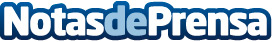 A VELA contra la ELA: 800 millas náuticas solidariasMañana se celebra el Día Mundial de la lucha contra la ELA y "El Camino a vela" se suma a la concienciación sobre esta enfermedad. La Travesía arranca su 7ª edición el 24 de junio desde el puerto de La Rochelle hasta Santiago, con una flota de 30 veleros y un centenar de peregrinos por marDatos de contacto:Mar Lucena / Carmen HerreroCOMUNICACIÓN - El Camino a vela620852004 / 65584044Nota de prensa publicada en: https://www.notasdeprensa.es/a-vela-contra-la-ela-800-millas-nauticas Categorias: Nacional Medicina Historia Sociedad Entretenimiento Turismo Solidaridad y cooperación http://www.notasdeprensa.es